WBCFC [team name] are playing a match against you on [insert date]Venue:	Gresham Sports Pavilion, Gresham Park Road, West Bridgford Nottingham, NG2 7UH. Directions: 	The link to our website is https://westbridgfordfc.com/where-we-play/  This also features our Medical Emergency Plan for this venue for you.Pitch: 				 [number]A pitch plan is in the entrance lobby KO time:			[insert time]Kit colour: 			Red and Black stripesManagers name:		[insert name]Managers Mobile number: 	[insert contact number]Refreshments: 		The Pavilion is often open, serving hot and cold drink.Car Parking:	There is a car park in front of the pitches.	Toilets location:		In the PavilionChanging Rooms: 		Please give 48 hours notice if you require these.Are dogs allowed:		NO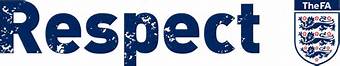 West Bridgford Colts Football Club is committed to the FA Respect Codes of Conduct and we request that all players, coaches, officials and spectators follow these; there is a link to our website if you wish to view these; Please be respectful and encouraging to both home and away teams.https://westbridgfordfc.com/FA/